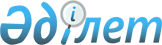 О переименовании составных частей села Дамса Дамсинского сельского округаРешение акима Дамсинского сельского округа Шортандинского района Акмолинской области от 21 декабря 2009 года № 38. Зарегистрировано Управлением юстиции Шортандинского района Акмолинской области 18 января 2010 года № 1-18-100

      В соответствии с пунктом 2 статьи 35 Закона Республики Казахстан от 23 января 2001 года «О местном государственном управлении и самоуправлении в Республике Казахстан», подпунктом 4) статьи 14 Закона Республики Казахстан от 8 декабря 1993 года «Об административно-территориальном устройстве Республики Казахстан», на основании решения комиссии по языковой политике и ономастике Шортандинского района от 16 ноября 2009 года № 10, с учетом мнения населения села Дамса, аким Дамсинского сельского округа РЕШИЛ:



      1. Переименовать составные части села Дамса Дамсинского сельского округа:

      улицу Советскую - на улицу Курмет;

      улицу Мира - на улицу Достык;

      улицу Целинную - на улицу Ерлик;

      улицу Трудовую - на улицу Велижанцева;

      улицу Первомайскую - на улицу Бирлик;

      улицу Степную - на улицу Коктем;



      2. Контроль за исполнением настоящего решения оставляю за собой



      3. Настоящее решение вступает в силу со дня государственной регистрации в управлении юстиции Шортандинского района и вводится в действие по истечении десяти календарных дней после дня его первого официального опубликования.      Аким сельского округа                      Ж.Абдрахманов      СОГЛАСОВАНО:      Начальник государственного

      учреждения «Отдел культуры

      и развития языков»                         Т.Бартош
					© 2012. РГП на ПХВ «Институт законодательства и правовой информации Республики Казахстан» Министерства юстиции Республики Казахстан
				